Posterbeispiele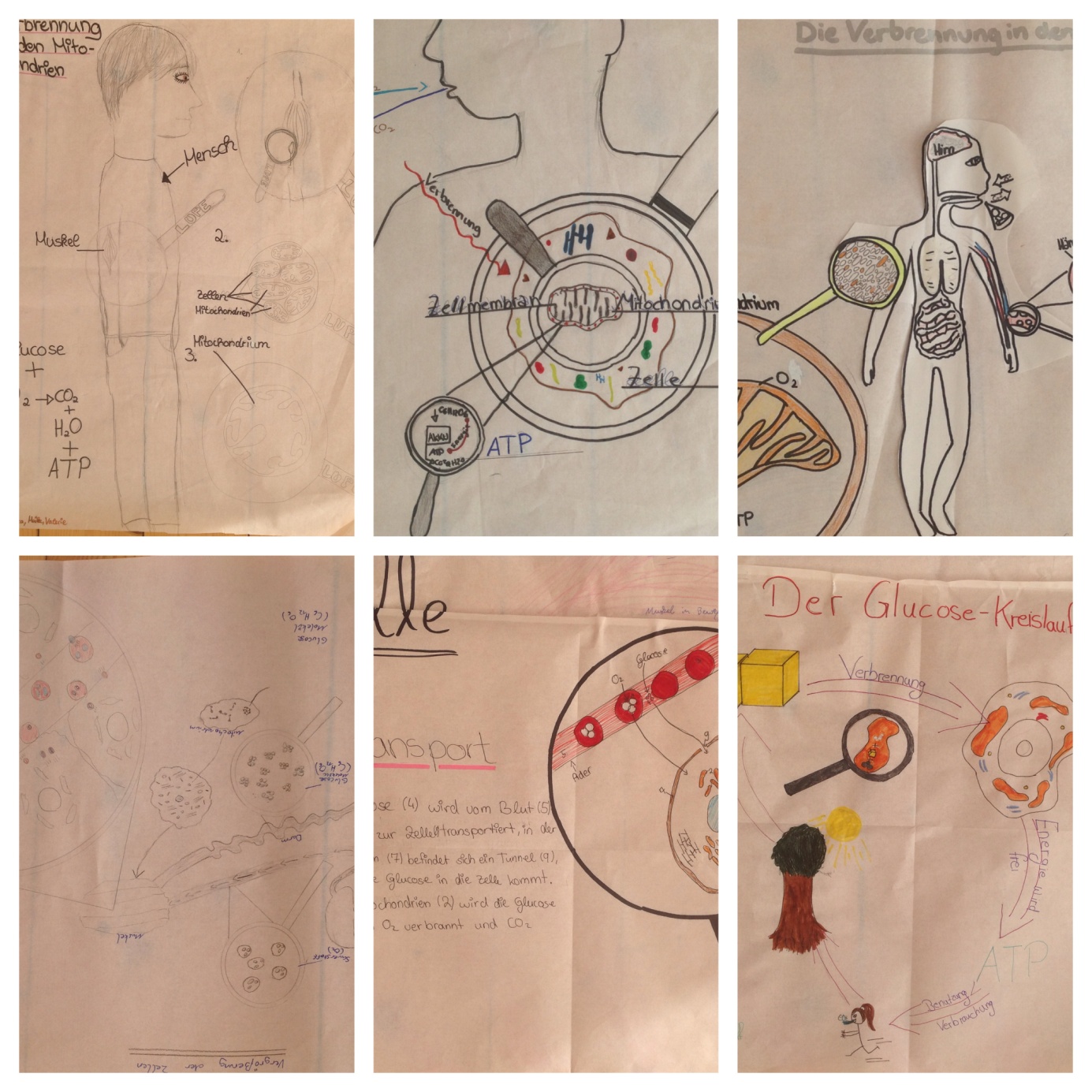 